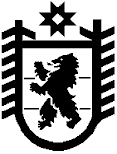 Республика КарелияKarjalan Tazavaldu Администрация Пряжинского национального муниципального районаPriäžän kanzallizen piirin hallindoПОСТАНОВЛЕНИЕ      «22» апреля 2020 г.                                                                              № 217пгт ПряжаPriäžän kyläОб утверждении Порядка определения платы за оказание услуг (выполнение работ), сверх установленного муниципального задания муниципальными бюджетными учреждениямиВ соответствии с Федеральным законом от 12 января 1996 года № 7-ФЗ «О некоммерческих организациях», Федеральным Законом от 08 мая 2010 года № 83-ФЗ «О внесении изменений в отдельные законодательные акты Российской Федерации в связи с совершенствованием правового положения государственных (муниципальных) учреждений», Уставом Администрации Пряжинского национального муниципального района:Утвердить прилагаемый Порядок определения платы за оказание услуг (выполнение работ), сверх установленного муниципального задания, относящихся к основным видам деятельности бюджетных учреждений, подведомственных Администрации Пряжинского национального муниципального района,  для граждан и юридических лиц (приложение 1). Установить, что определение платы за оказание услуг (выполнение работ) (далее - плата) бюджетными  учреждениями осуществляется при расчете показателей плана финансово-хозяйственной деятельности (далее – плана) на очередной финансовый год и на плановый период. Определенная проектом плана плата может быть уточнена при утверждении плана в установленном порядке. Настоящее постановление вступает в силу с 01 мая 2020 года.Обнародовать  настоящее постановление на официальном сайте Пряжинского национального муниципального района.Контроль исполнения настоящего постановления возложить на заместителя Главы Администрации Пряжинского национального муниципального района по социальным вопросам Е.В. Илюкович.Глава Администрации                                                                                               О.М. ГаврошПорядок определения платы за оказание услуг (выполнение работ), относящихся к основным видам деятельности бюджетных учреждений, подведомственных Администрации Пряжинского национального муниципального района,  для граждан и юридических лиц I. Общие положения1. Настоящий Порядок распространяется на муниципальные бюджетные учреждения, подведомственные Администрации Пряжинского национального муниципального района, осуществляющие  сверх объема установленного муниципальным заданием оказание услуг (выполнение работ), относящихся в соответствии с уставом учреждения к его основным видам деятельности, для физических и юридических лиц, на платной основе. 2. Стоимость услуг (выполнения работ) (далее соответственно – услуга, работа), оказываемых муниципальными бюджетными учреждениями (далее – учреждение) на платной основе, определяется на основе расчета в установленном порядке экономически обоснованных затрат материальных и трудовых ресурсов (далее – затраты). 3. Цена формируется на основе себестоимости оказания услуги (выполнения работы), с учетом спроса и требований к качеству оказания услуги (работы) в соответствии с   показателями установленного муниципального задания.4. Затраты учреждения делятся на затраты, непосредственно связанные с оказанием услуги (выполнением работы) и потребляемые в процессе ее предоставления, и затраты, необходимые для обеспечения деятельности учреждения в целом, но не потребляемые непосредственно в процессе оказания услуги (выполнения работы).5. К затратам, непосредственно связанным с оказанием услуги (выполнением работы), относятся:затраты на персонал, непосредственно участвующий в процессе оказания услуги (выполнения работы) (основной персонал);материальные запасы, потребляемые в процессе оказания услуги (выполнения работы);затраты (износ) мягкого инвентаря, используемого при оказании услуги (выполнении работы);затраты (амортизация) оборудования, используемого в процессе оказания услуги (выполнения работы);прочие расходы, отражающие специфику оказания услуги (выполнения работы).6. К затратам, необходимым для обеспечения деятельности учреждения в целом, но не потребляемым непосредственно в процессе оказания услуги (выполнения работы) (далее – накладные затраты), относятся:затраты на персонал учреждения, не участвующего непосредственно в процессе оказания услуги (выполнения работы) (административно- хозяйственный, обслуживающий персонал (далее - административно-управленческий персонал);хозяйственные расходы – приобретение материальных запасов, оплата услуг связи, транспортных услуг, коммунальных услуг, обслуживание, ремонт  объектов (далее – затраты общехозяйственного назначения);затраты на уплату налогов (кроме налогов на фонд оплаты труда), пошлин и иных обязательных платежей;затраты (амортизация) основных фондов, непосредственно не связанных с оказанием услуг (выполнением работ);прочие расходы.Для расчета затрат на оказание услуги (выполнение работы) используется метод прямого счета. Метод применяется, в случаях, когда оказание услуги (выполнение работы) требует использования отдельных специалистов учреждения и специфических материальных ресурсов (включая материальные запасы и оборудование). 7. В основе расчета затрат на оказание услуги (выполнение работы) лежит прямой учет всех элементов затрат на оказание услуги (выполнение работы): Зусл = Зоп+Змз+ Мусл +Аусл+Зн,  гдеЗусл – затраты на оказание услуги (выполнение работы);Зоп – затраты на оплату труда и начисления основного персонала, непосредственно принимающего участие в оказании услуги (выполнении работы); Змз – затраты на приобретение материальных запасов, потребляемых в процессе оказания услуги (выполнения работы);Мусл – сумма износа мягкого инвентаря, используемого при оказании услуги (выполнении работы);Аусл – сумма начисленной амортизации оборудования, используемого при оказании услуги (выполнении работы);Зн – накладные затраты, относимые на стоимость услуги (работы). 8. Затраты на оплату труда и начисления на выплаты по оплате труда основного персонала включают основную оплату труда работников и рассчитываются исходя из действующего МРОТ с учетом затрат рабочего времени на выполнение услуги и годового бюджета рабочего времени. Затраты на оплату труда основного персонала определяются по формуле: Зоп =∑ ОТч*Тусл, где Зоп – затраты на оплату труда и начисления на выплаты по оплате труда основного персонала, непосредственно участвующего в процессе оказания услуги (выполнении работы);Тусл – норма рабочего времени, затрачиваемое основным персоналом на оказание услуги (выполнение работы);ОТч –оплата труда работников, непосредственно оказывающих услугу, исходя из действующего МРОТ с учетом страховых взносов на фонд оплаты труда основного персонала. Форма расчета затрат на оплату труда персонала, непосредственно участвующего в процессе оказания услуги (выполнения работы), приводится в Таблице 1.Таблица 1РАСЧЕТ ЗАТРАТ НА ОПЛАТУ ТРУДА ПЕРСОНАЛА, НЕПОСРЕДСТВЕННО УЧАСТВУЮЩЕГО В ПРОЦЕССЕ ОКАЗАНИЯ УСЛУГИ (ВЫПОЛНЕНИЯ РАБОТЫ)_________________________________________________(наименование услуги (работы)9. Затраты на приобретение материальных запасов, полностью потребляемых в процессе оказания услуги (выполнения работы), включают в себя:затраты на медикаменты и перевязочные средства, лабораторные реактивы, дезинфицирующие средства;затраты на продукты питания;затраты на мягкий инвентарь одноразового использования;затраты на приобретение расходных материалов для оргтехники (картриджи, бумага);затраты на другие материальные запасы;затраты на оплату стоимости лабораторных и прочих  исследований, проводимых в других учреждениях.Затраты на приобретение материальных запасов рассчитываются как произведение среднерыночных статистических цен на материальные запасы на их объем потребления в процессе оказания услуги (выполнения работы). Затраты на приобретение материальных запасов определяются по формуле: Змз – затраты на материальные запасы, потребляемые в процессе оказания услуги (выполнения работы); MЗij – материальные запасы определенного вида, потребляемые в процессе производства услуги (работы);Цj – цена приобретаемых материальных запасов.Форма расчета затрат на материальные запасы, потребляемые в процессе оказания услуги (выполнения работы), приводится в Таблице 2.Таблица 2РАСЧЕТ ЗАТРАТ НА МАТЕРИАЛЬНЫЕ ЗАПАСЫ, ПОТРЕБЛЯЕМЫЕ В ПРОЦЕССЕ ОКАЗАНИЯ УСЛУГИ (ВЫПОЛНЕНИЯ РАБОТЫ)_________________________________________________(наименование услуги (работы)10. Сумма износа мягкого инвентаря, используемого при оказании услуги (выполнении работы), определяется исходя из нормативного срока службы по каждому наименованию мягкого инвентаря и среднерыночных статистических  цен, действующих на период расчета.Форма расчета суммы износа мягкого инвентаря,  используемого при оказании услуги (выполнении работы) приводится в Таблице 3.Таблица 3РАСЧЕТ СУММЫ ИЗНОСА МЯГКОГО ИНВЕНТАРЯ,  ИСПОЛЬЗУЕМОГО ПРИ ОКАЗАНИИ УСЛУГИ (ВЫПОЛНЕНИИ РАБОТЫ)_________________________________________________(наименование услуги (работы)11. Сумма начисленной амортизации оборудования, используемого при оказании услуги (выполнении работы), определяется исходя из балансовой стоимости оборудования, годовой нормы его износа и времени использования оборудования в процессе оказания услуги (выполнения работы).Форма расчета суммы начисленной амортизации оборудования,  используемого при оказании услуги (выполнении работы) приводится в Таблице 4.Таблица 4РАСЧЕТ СУММЫ НАЧИСЛЕННОЙ АМОРТИЗАЦИИ ОБОРУДОВАНИЯ,  ИСПОЛЬЗУЕМОГО ПРИ ОКАЗАНИИ УСЛУГИ (ВЫПОЛНЕНИИ РАБОТЫ)_________________________________________________(наименование услуги (работы)12. Объем накладных затрат относится на стоимость услуг  (работ) пропорционально затратам на оплату труда и начисления на выплаты по оплате труда основного персонала, непосредственно участвующего в процессе оказания услуги (выполнения работы):Зн = kн*Зоп, гдеkн – коэффициент накладных затрат, отражающий нагрузку на единицу оплаты труда основного персонала учреждения со стороны затрат, не участвующих непосредственно в оказании услуги (выполнении работы). Данный коэффициент рассчитывается на основании фактических данных за предшествующий расчету отчетный период: ,гдеЗауп – фактические затраты на АУП за предшествующий период, скорректированные на прогнозируемое изменение численности административно-управленческого персонала и прогнозируемый рост заработной платы; Зохн – фактические затраты общехозяйственного назначения за предшествующий период, скорректированные на прогнозируемый инфляционный рост цен, и прогнозируемые затраты на уплату налогов (кроме налогов на фонд оплаты труда), пошлины и иные обязательные платежи с учетом изменения налогового законодательства; Аохн – прогноз суммы начисленной амортизации имущества общехозяйственного назначения в плановом периоде.Зоп - фактические затраты на весь основной персонал учреждения за предшествующий период, скорректированные на прогнозируемое изменение численности основного персонала;Затраты на административно-управленческий персонал включают в себя:затраты на оплату труда и начисления на выплаты по оплате труда административно-управленческого персонала;нормативные затраты на командировки административно-управленческого персонала;затраты по повышению квалификации основного и административно-управленческого персонала.Затраты общехозяйственного назначения включают в себя:  затраты на материальные и информационные ресурсы, затраты на услуги в области информационных технологий (в том числе приобретение неисключительных (пользовательских) прав на программное обеспечение); затраты на коммунальные и прочие услуги, потребляемые учреждением, в том числе затраты на услуги связи, затраты на услуги транспорта, затраты на услуги прачечных, затраты на другие услуги, потребляемые учреждением при оказании услуги (выполнении работы);затраты на содержание имущества, в том числе затраты на охрану (обслуживание систем видеонаблюдения, тревожных кнопок, контроля доступа в здание и т.п.), затраты на противопожарную безопасность (обслуживание оборудования, систем охранно-пожарной сигнализации т.п.), затраты на текущий ремонт по видам основных фондов, затраты на содержание прилегающей территории, затраты на арендную плату за пользование имуществом (в случае если  аренда необходима для оказания услуги (выполнение работы), затраты на содержание транспорта, затраты на приобретение топлива для котельных, затраты на санитарную обработку помещений  и прочие затраты на содержание имущества.Сумма начисленной амортизации имущества общехозяйственного назначения определяется исходя из балансовой стоимости оборудования и годовой нормы его износа.Форма расчета накладных затрат приводится в Таблице 5. Таблица 5РАСЧЕТ НАКЛАДНЫХ ЗАТРАТ_________________________________________________(наименование услуги (работы)           К расчетам затрат прилагаются формы согласно таблиц 6-9.Таблица 6РАСЧЕТ ПЛАТЫ (ЦЕНЫ, ТАРИФА)УСЛУГИ (РАБОТЫ)_________________________________________________(наименование услуги (работы)Технические характеристики оказания _________________________________________(наименование услуги (работы)1.  [Квалификация специалистов, оказывающих услугу] 2.  [Характеристика используемых в процессе оказания услуги материальных ресурсов]3.  [Характеристика оборудования и инструментов, используемых для оказания услуги]4.  [Порядок/регламент оказания услуги]Таблица 7НОРМЫрабочего времени на оказание услуги (выполнение работы)_________________________________________наименование услуги (работы)Таблица 8НОРМЫ расхода материальных запасов при оказании услуги (выполнении работы)_________________________________________наименование услуги (работы)Таблица 9ИНФОРМАЦИЯо ценах (тарифах) на платные услуги,оказываемые ______________________________________(наименование бюджетного учреждения)Приложение                                                                                          к постановлению                                                                                          Администрации Пряжинского                                                                                          национального муниципального района                                                                                          от «22» апреля 2020 № 217                  ДолжностьМесячный фонд оплаты труда работника исходя из действующего МРОТ, включая начисления на выплаты по оплате труда (руб.)Месячный фонд рабочего времени (мин.)Норма времени на оказание услуги (мин.)Затраты на оплату труда персонала (руб.)(5)=(2)/(3)*(4)123451.2.…ИтогохххНаименование  материальных запасовЕдиница измеренияРасход на оказание услугиЦена материальных запасов  за единицуВсего затрат материальных запасов(5)= (3)*(4)123451.2.…ИтогохххНаименование Норма в год в соответ-ствии с табелем оснащения и сроком  службыЦена за единицу, рубНорма в стоимостном выражении в годСтоимость  на единицу времени ((4)/годовой бюджет рабочего времени основного персонала) Стоимость  в расчете на единицу услуги(6)=(5)* норма  рабочего времени оказания услуги1234561.2.…ИтогоххххНаименование оборудованияБалансовая стоимостьГодовая норма износа (%)Годовая норма времени работы оборудования (час.)Время работы оборудования в процессе оказания услуги (час.)Сумма начисленной амортизации(6)=(2)*(3)*(4)/(5)1234561.2.…Итогохххх1Прогноз затрат на административно-управленческий персонал2Прогноз затрат общехозяйственного назначения3Прогноз суммы начисленной амортизации имущества общехозяйственного назначения4Прогноз суммарного фонда оплаты труда основного персонала5Коэффициент накладных затрат(5)={(1)+(2)+(3)}/(4)6Затраты на основной персонал, участвующий в предоставлении услуги7Итого накладные затраты(7)=(5)*(6)Наименование статей затратСумма руб.1.Затраты на оплату труда персонала, непосредственно на  оказание услуги 2.Затраты материальных запасов3.Сумма износа мягкого инвентаря, используемого при оказании услуги4.Сумма начисленной амортизации оборудования, используемого при оказании услуги5.Накладные затраты, относимые на услугу6.ИТОГО ЗАТРАТЫ НА УСЛУГУ7.ЦЕНА (ТАРИФ) НА УСЛУГУСпециалисты, оказывающие услугуЕдиница измерения (час, мин)Норма времени на оказание услуги1.2.…Наименование используемых материальных запасовЕдиница измеренияНорма расхода материалов1.2.…Наименование услугиЦена1.2.3.4.5.6.7.…